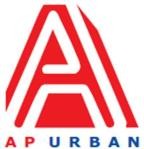 Andhra Pradesh Urban Infrastructure Asset Management Limited4th Floor, NTR Administrative Block, Pandit Nehru Bus Station, Vijayawada - 520 013 Website: www.apurban.comMANPOWER REQUIREMENT NOTIFICATION (MRN) FORMNote: Apply for the above said position through Standard CV Format (to download Click here) along with detailed CV and send at : jobs@apurban.in (properly mention position name in subject line)S. No.ParticularsDescription1PositionArchitect, Urban Expert, researcher & Content writer2No. of Position1 (One)3Proposed GradeSr Officer4Mode (Full Time/ Part Time)Full Time5Academic / Professional QualificationsB. Arch with M.Arch in Urban Design or equivalent and alsopreferrable with Member in Council of Architecture6Post qualification experience (specific requirement)3-5 Years of Experience Experience in Writing Research papers, Presentations,  Designing Urban Design Projects like parks, Lake front, Water front, Smart roads, Placemaking and other similarUrban design projects.7Reporting toPrincipal Architect & Urban designer8Scope of WorkLead the preparation of innovative and implementable urban design concepts around creation of public realm and amenitiesPreparation of architectural designs and working drawingsPreparation of 3D renders using Sketchup / Lumion/ vray etc.Preparation of Reports /presentations in MS office, Indesign, Adobe suite etc.Any other activity as per requirement of the projectResponsible for providing design & investigations; procurement, implementation with cost control, scheduling.Strategic support/advice for project identification, prioritization Reporting, coordinating & leading the team technically in implementing various projects.Responsible for client coordination, technical and management leadership roles to resolve & manage complex issues wrt development projects.Lead review and preparation of project reports, technical proposals.Responsible for project implementation support, supervision, project management.9Gender specific, ifanyNeutral10LocationVijayawada/ Vizag and other site offices in Andhra Pradesh11Any other point, you would like to mentionFlexible timings/late working ,meeting delivery timelines &travelling on need basisPreference will be given to people with experience in Streetscaping, Parks and watrefront projects